PC Maintenance and Repair - Chapter 3 Notes - Motherboards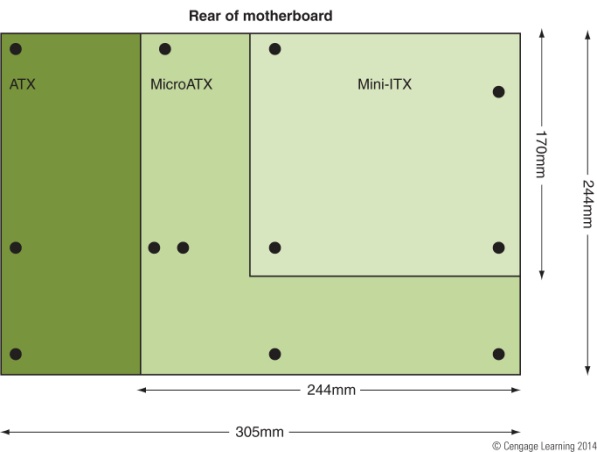 Motherboard FeaturesForm Factor - Size of the MotherboardATX - Full SizeMicroATX - Smaller version of ATXMini-ITXSmaller than MicroATXOften used with low-end computersMake sure your case and power supply match the form factor of your motherboard!Processor SocketsSocket controls which CPUs you can insert into the motherboardChoose between AMD or IntelIntel SocketsCurrent Intel processors begin with LGALGA2011, LGA1155, LGA1156, LGA1366, LGA771, LGA775AMD SocketsFM2, FM1, AM3+, AM3, AM2+, AM2, Socket FMake sure the CPU you choose fits into the socket type on your motherboard!Chipset - A set of chips on the motherboard that works with the CPU to control memory, buses and peripherals.Intel ChipsetsNorth Bridge/South Bridge Chipset - 2006North BridgeRaised chipset located near the CPU (Faster)Handles memory (RAM) and graphics (Graphics Card)South BridgeFlat, square chipset, further from CPU (Slower)Handles Input/Output (I/O) - USB, AudioPCI Express v1.0AMD ChipsetsAMD740G, AMD690 - Low-end computer systemsAMD780V - Business computersAMD 9 series  Designed for gamersImproved overclockingSupports faster CPUsCrossfire - Technology that allows multiple graphics cards (Radeon series)  to be used to improve graphics potentialNVIDIA ChipsetDesigned to allow improved communication between CPU and Graphics CardSLI Feature that connects multiple graphics(GeForce) cards to your motherboard. With 2 graphics cards, each card draws half the screen.  Memory (DIMM Slots)Number of DIMM Slots - how many different slots are there for you to add RAM?Number of pins - How long or how many data connectors are on each stick of RAM?Maximum Memory  - What is the maximum RAM support by the motherboard?  (GB)Memory Standard - What speed of RAM will the motherboard support?DDR1, DDR2, DDR3, DDR4 - Double Data Rate - Transfers data twice per clock cycleBuses - Circuits that on the motherboard that connect different computer componentsData path - The amount of data (in bits) that a motherboard can send simultaneously.Evolution - 8 bit, 16 bit, 32 bit, 64 bit, even 128 bit data paths32 bit Windows vs 64 bit WindowsClock SpeedHow fast (frequently) the data is being push through the bus.Measured in hertz (Hz) - 1 Hz means 1 "tick" or cycle per second.Processors can operate up to 4.7 GHz (4.7 billion cycles per second)OverclockingThrough BIOS, we can increase the Hz of the system clock.We can make our processor work faster than recommended.We have to supply more voltage if the processor is to work harder.When increasing voltage or speed (hertz) too much, you computer may not boot due to:Not enough power(voltage) to feed the processor at new faster speed.Too much voltage fries motherboard  or BIOS shuts down to prevent damageSmall increments are recommended. Test with your most processor intense programs to see if it is stable.If you computer fails to start after overclocking, reset the CMOS to defaults.BIOS - Basic Input Output SystemSeveral different versions of BIOS, built into the motherboard firmwarePOST - Power-On Self-Test A check of your computer system's major hardware before operating system is loaded.BIOS appears after POST, but before the operating system (OS) is loaded (Windows)Usually accessed by pressing F10, F1, F2 or the Delete keyFeatures - Varies based on motherboard manufacturerOverclocking You can control the timing/clock speed of CPU, RAM hereYou can add voltage to these components as well.Boot Sequence - You control the order in which your computer will attempt to load OS.Enable/Disable Onboard devicesIf you add a graphics or sound card, you should disable onboard video and/or sound.Monitor SystemTemperatureFan Speed - Sound vs. HeatIntrusion DetectionPassword - Don't make it easy for someone to access your BIOSUpdating BIOS - AKA "Flashing BIOS"Updating BIOS is recommended as it helps your system work with new technologies.Since BIOS is contained on a firmware chip, we must be careful to match the BIOS update with the current BIOS installed.Never interrupt the flashing of BIOS.Other Motherboard ComponentsCMOSSmall amount of memory stored on motherboard used to hold time and BIOS settings.Uses a lithium battery to remember these settings even if the power supply is unplugged.Resetting the CMOS is recommended for failed overclocking attempts.JumperUsed to turn on a motherboard settingReset CMOS often uses a jumperClear BIOS password jumperBIOS update undo jumper - If flashing failsTwo small posts or metal pins that stick up off the motherboardOpen jumper - No cover over the pinsClosed jumper - Cover is over both pinsParked jumped - Covers 1 pin for safekeeping, but doesn't turn jumper setting on.Data Connectors -  For Optical/Hard DrivesIDE - 40 Pin connectors for older drivesSATA - new connectors Variety of speeds - 3 Gbps, 6 GbpsGraphics Cards - Listed from oldest to newestPCIAGPPCI Express 1.0, 2.0, 3.0 x 16Motherboard Parts to Label.  DIMM SlotsCPU SocketIDE connectorSATA connectorCMOS BatteryNorth BridgeSouth Bridge20 or 24 Pin P1 PowerAll portsExpansion SlotsCPU Power BIOS ChipPCIPCI Express 1, 2, 3AGPJumpersFloppy Drive Connector